ОБЈАВА ЗА НАБАВКА НА ОПРЕМАОбјавa број: FOSM/EDU/200701EQФинансирање: Фондација Отворено општество-МакедонијаНарачател: Фондација Oтворено општество - Македонија (ФООМ) за потребите на проектот/концептот  Образование на помалите етнички заеднициКорисници: Деца на родители со ниски примања (Целина 1) и Десет училишта, партнери во проектот и ученици (другите Целини)ПРЕДМЕТ НА НАБАВКАТАОпис на набавката: Предмет на набавката е испорака, инсталација, одржување во и вон гарантен рок и сервис обезбеден од страна на понудувачот на опрема дадена во пет одвоени целини.Име на целината (комплетната документација се добива согласно Точка 15.)Целина 1: Таблети за следење на настава преку Интернет Целина 2: Компјутерска опремаЦелина 3: Мултифункциски фотокопирни уредиЦелина 4: Смарт таблиЦелина 5: ПроекториУСЛОВИ ЗА УЧЕСТВО Подобност и правила на потекло Понудувачи можат да бидат трговски фирми од Република Северна  Македонија (во понатамошниот текст РСМ) и од странство кои целосно, квалитетно и навремено ги имаат исполнето евентуалните поранешни обврски кон ФООМ.Потекло на производите и националноста на добавувачот: За Целина 2: Компјутерската опрема треба да биде од познат светски производител (Brand Name), нема ограничувања врзани со националноста на понудувачот, добавувачот и потеклото на производите предмет на понудата.За другите четири целини, нема ограничувања врзани со националноста на понудувачот, добавувачот и потеклото на производите предмет на понудата.Основа за исклучување Понудувачите мора да обезбедат изјава (вклучена е во точка 3 од тендерскиот образец) дека не се во ситуација наведена во првиот дел на Точка 7.Број на понуди Еден понудувач може да даде само целосна понуда за целината. Секоја целина е предмет на еден договор и спецификацијата дадена во неа е неделива. Понудувачот е должен да ги понуди сите ставки на зададената целина. Во ниеден случај некомплетни понуди за поедина целинa нема да бидат разгледувани.Банкарска гаранција за обезбедување на понудата (Тендерска гаранција)Понудувачите НЕ ТРЕБА да достават Банкарска гаранција за обезбедување на понудата (Тендерска гаранција).ГаранцииНа успешниот понудувач за Целина 1 и за Целина 2 ќе му биде побарано да обезбеди Гаранција за добро извршување на работите во вредност од 10% од вредноста на договорот изразена во МКД. Истата (со текст како што е даден во примерот) мора да биде доставена најдоцна 10 дена откако понудувачот ќе го прими потпишаниот договор од страна на Нарачателот. Ако понудувачот не го направи тоа во овој период тогаш договорот ќе биде поништен, а постапката ќе биде повторена со следниот најповолен понудувач. Оваа гаранција нема да се бара за Целините 3, 4 и 5 од оние понудувачи кои ќе бараат плаќање по целосно извршени работи и извршен технички прием.Валидност на понудатаПонудите мора да останат валидни 90 дена по крајниот рок за поднесување на истите.Краен рок на извршување 50 дена по потпишувањето на договорот.КРИТЕРИУМИ ЗА СЕЛЕКЦИЈА И ЗА ДОДЕЛУВАЊЕ Бодување и критериумиЗа Целина 2, Компјутерска опрема60 % (од вкупните бодови) =  Цена. 15 % (од вкупните бодови) =  Сервисна мрежа на понудувачот во РСМ, должина на гарантен рок за стоката и услови на сервисирање (и квалитет на изработка за Целина 2).10 % (од вкупните бодови) =  Референци на понудувачот во РСМ.15 % (од вкупните бодови) =  Начин на плаќање и рок на испорака и пуштање во работа на опремата.За Целина 1, 3, 4 и 570 % (од вкупните бодови) =  Цена. 15 % (од вкупните бодови) =  Сервисна мрежа на понудувачот во РСМ, должина на гарантен рок за стоката и услови на сервисирање.5 % (од вкупните бодови) =  Референци на производителот и понудувачот во РСМ.10 % (од вкупните бодови) =  Начин на плаќање и рок на испорака и пуштање во работа на опремата.КОНКУРИРАЊЕКако да ја набавите комплетната документација Комплетната документација ќе ја добиете со симнување од https://fosm.mk/konkurs/objava-za-nabavka-na-oprema-fosm-edu-00701eq/Сите прашања во врска со тендерот треба да се испраќаат исклучиво по писмен пат на адреса на ФООМ, по електронска пошта на: vanco.dzambaski@fosm.mk (со наведување на бројот на објавата од Точка 1), најдоцна 3 работни дена пред истек на крајниот рок за поднесување понуди даден во Точка 16. ФООМ ќе одговори на прашањата на ист начин, најдоцна 2 работни дена пред истиот рок.Краен рок за поднесување на понудите Заинтересираните понудувачи своите понуди (ЕДЕН ОРИГИНАЛ НА ХАРТИЈА) треба да ги достават во затворен и запечатен коверт со напомена “Понуда бр. FOSM/EDU/200701EQ“, на рака или по курирска пошта на следнава адреса:ФООМ, “Јане Сандански” 111, 3-ти спрат, 1000 Скопје, РСМЗа понудите испратени по пошта како време на поднесување ќе се смета времето на пристигнување на пратката на адреса на ФООМ, а НЕ времето на предавање на пратката во пошта. Краен датум за достава на понудите: четврток, 23.07.2019 год., во период од 10.00 до 16.00 часот. Поради тоа што канцеларијата не е отворена во овој период, во случај да понудата сакате да ја доставите друг ден, порано од крајниот термин, информирајте нѐ на контакт мејлот за да го договориме времето.Понудите добиени по назначениот рок нема да бидат земени предвид.Јавно отвoрање на понудите Јавно отварање на понудите нема да има! ГЛАВА 1Општи услови:Понудите НА ХАРТИЈА мора да бидат потпишани на сите за тоа означени места. Понудите кои не се доставени на ваков начин нема да бидат разгледувани.Доставената документација доволно е да содржиОБРАЗЕЦ  ЗА ПОНУДАИЗЈАВА(-И) СОГЛАСНО БАРАЊАТА НА ТЕНДЕРОТ пополнети, потпишани и со печат Анекс I и Анекс II за целините што се нудатДокументи за финансиски капацитети, бонитет, неосудуваност на понудувачот и сл. НЕ ТРЕБА да се доставуваат. ФООМ го задржува правото да ги побара од успешните понудувачи.Објаснување на поимот “Опција-доплата”: Треба да се даде разликата во цена помеѓу компонентата во основната конфигурација и онаа што се бара како опција. Воколку се работи за целосен уред (печатар, проектор или сл.), а моделот кој вие го нудите согласно барањата за минимална конфигурација ја нема можноста за таква доградба (на пример дуплекс), понудете како варијанта потполно нов модел кој ја има таа можност, во  Анекс I и Анекс II наведете го моделот и наведете ја за доплата само разликата во цената помеѓу моделот со основната конфигурација и моделот кој ги исполнува опционото барање. Прифатливи се и варијанти на понуденото. Во тој случај Анекс I и Анекс II, за таа Целина повторете ги во целост СО НАПОМЕНА “ВАРИЈАНТА”. Секоја варијанта мора да ги надминува минималните барања и ќе биде посебно бодувана. За Целина 1 дозволени се најмногу 5 варијанти и сите се ставаат во истиот Анекс II наменет за таа целина.Гаранции: Примерите се на последните страни од оваа тендерска документација. Текстот кој ќе се користи мора да биде тој што е даден во примерот, во спротивно ФООМ нема да ја прифати гаранцијата и ќе го елиминира понудувачот од онаа фаза која таа гаранција ја покрива.Гаранција дека успешниот понудувач нема да се повлече откога ќе биде избран е Банкарската гаранција за обезбедување на понудата (Тендерска гаранција). Висината е дадена во Објавата за набавки. Штом ќе бидат избрани најуспешните понудувачи на сите други оваа гаранција ќе биде вратена. ВАКВА ГАРАНЦИЈА ЗА ОВОЈ ТЕНДЕР НЕ Е ПОТРЕБНА.На успешниот понудувач ќе му биде побарано да обезбеди Гаранција за добро извршување на работите во вредност од 10% од вредноста на договорот. Истата (со текст како што е даден во примерот) мора да биде доставена најдоцна 10 дена откако понудувачот ќе го прими потпишаниот договор од страна на Нарачателот. Ако понудувачот не го направи тоа во овој период тогаш договорот ќе биде поништен, а постапката ќе биде повторена со следниот најповолен понудувач. Гаранцијата се враќа по завршен технички прием и доставување на следната гаранција. Оваа гаранција ќе се бара за Целина 1 и Целина 2, но НЕМА ДА СЕ БАРА за Целина 3, 4 и 5 од оние понудувачи кои ќе бараат плаќање по целосно извршени работи и извршен технички прием.Комерцијални услови:Начин на плаќање: ве молиме наведете. Целосно авансно плаќање не е прифатливо!Цена: во УСД, со вклучен ДДВ. Плаќањето ќе биде во денари, по среден курс на НБМ на денот на плаќањето. Понуди со цени дадени во друга валута нема да бидат разгледувани.Наведете единечна цена за наведеното  количество од секој вид. Цената треба да биде конечна со вклучување на сите трошоци: царина, шпедиција, атест, транспорт, монтажа и др. трошоци во врска со набавката.Паритет: оцаринето, испорачано до магацинот на ФООМ во Скопје.  Рок на испорака: наведете кога целата опремата ќе биде испорачана до ФООМ.Предност ќе имаат оние понудувачи со строго гарантиран рок на испорака (ќе понудат пенали за надминување на рокот).Гарантен рок и сервисирање: наведете го временскиот период на гарантниот рок и условите на сервисирањето.Времетрањето на гаранцијата.Детални услови околу сервисирањето во гарантниот рок. (што опфаќа/не опфаќа, време на отповикување). Документација:Каталози: се прифаќаат оригинални каталози од производителот или податоци од матичните Интернет страни на производителот. Доколку има различни податоци за некоја техничка карактеристика на производот, ќе се смета дека послабата е точна.Референтна листа на понудувачот: да се достави референца за досегашните испораки на слична опрема од страна на понудувачот кон други купувачи во РСМ.  Доколку понудувачот има над 3 испораки до ФООМ на опрема од истиот тип во последните 5 години, референтна листа не е потребна.Референци: За Целина 2. Да се достават оригинал пишувани референци од корисниците на сличната опрема со наведени контакт телефонски броеви и имејл адреса на потписникот на документот. Понудувачите кои имале испораки за Фондација Отворено општество-Македонија нема потреба да доставуваат вакви референци, ќе се бодува согласно квалитетот на претходната соработка. Другите треба да достават најмалку 3 вакви референци, не постари од една година, во спротивно нема да добијат бодови по основ овој критериум и ќе изгубат дел од бодовите за квалитет на сервисирање и оддржување.  Доколку понудувачот има над 3 испораки на опрема од истиот тип во последните 3 години кон ФООМ, референтна листа не е потребна.За Целина 1, 3, 4 и 5 доволно е да се достават референтни листи, каде фирмата има реализирано испораки од истиот тип.Сервисна мрежа на понудувачот: да се достави опис на сервисната мрежа по градови, да се наведе името на овластениот сервисер за понудената опрема за РСМ.СОДРЖИНА:ОБЈАВА ЗА НАБАВКА НА ОПРЕМА	1Општи услови:	4Документација:	5ГЛАВА 1	8ДЕЛ 1:	8ТЕНДЕРСКИ ОБРАЗЕЦ - ДОДАТОК НА ТЕНДЕРОТ	81	ПОДНЕСЕНО ОД	92	КОНТАКТ ЛИЦЕ (во врска со овој тендер)	93	ИЗЈАВА(И) СОГЛАСНО БАРАЊАТА НА ТЕНДЕРОТ	10ГЛАВА 1	14ДЕЛ 2:	14ТЕХНИЧКИ СПЕЦИФИКАЦИИ И ЦЕНИ	14АНЕКС I: ТЕХНИЧКА СПЕЦИФИКАЦИЈА Целина 1	15Таблети за следење настава на Интернет	15Анекс II - Целина 1:  Спецификација на цени по позиции	17АНЕКС I: ТЕХНИЧКА СПЕЦИФИКАЦИЈА Целина 2	19Компјутерска опрема	19Анекс II - Целина 2:  Спецификација на цени по позиции	22АНЕКС I: ТЕХНИЧКА СПЕЦИФИКАЦИЈА Целина 3	24Мултифункциски фотокопирни уреди	24Анекс II - Целина 3:  Спецификација на цени по позиции	26АНЕКС I: ТЕХНИЧКА СПЕЦИФИКАЦИЈА Целина 4	27Смарт табли	27Анекс II - Целина 4:  Спецификација на цени по позиции	30АНЕКС I: ТЕХНИЧКА СПЕЦИФИКАЦИЈА Целина 5	32Проектори	32Анекс II - Целина 5:  Спецификација на цени по позиции	34ГЛАВА 1	35ДЕЛ 3:	35ПРИМЕР НА КУПОПРОДАЖЕН ДОГОВОР	35ДОГОВОР број: FOSM/EDU/200701EQ	36ПРЕДМЕТ НА ДОГОВОРОТ	37ЦЕНА,  ПРЕСМЕТКА И ПЛАЌАЊЕ	37ОБВРСКИ НА ДОГОВОРНИТЕ СТРАНИ	37НАЧИН НА ПЛАЌАЊЕ	37РОК НА ИСПОРАКА И ЗАДОЦНЕТО ПЛАЌАЊЕ	38ПРИЕМ НА СТОКАТА	38ГАРАНЦИЈА ЗА КВАЛИТЕТОТ	39ЗАВРШНИ ОДРЕДБИ	39ПРИМЕР: ГАРАНЦИЈА ЗА ДОБРА ИЗВЕДБА НА РАБОТИТЕ	41ГЛАВА 1ДЕЛ 1:ТЕНДЕРСКИ ОБРАЗЕЦ - ДОДАТОК НА ТЕНДЕРОТОБРАЗЕЦ  ЗА ПОНУДА ЗА ОПРЕМАОбјавено повикување:  FOSM/EDU/200701EQНазив на договорот: Испорака, инсталација, одржување во и вон гарантен рок и сервис обезбеден од страна на понудувачот на опрема за ФООМ, за канцеларијата на концептот  Образование на помалите етнички заедници								<Место и датум>А: Фондација Отворено општество-Македонија, “Јане Сандански” 111, 3ти спрат, 1000 Скопје, РСМ1	ПОДНЕСЕНО ОД* Одземете или додите дополнителни линии за партнери колку што е потребно. Имајте предвид дека подизведувачите не се сметаа за партнер во оваа тендерска процедура. Доколку овој тендер е поднесен од страна на индивидуален понудувач, неговото име треба да биде внесено како Водач (а сите други линии треба да бидат избришани).  2	КОНТАКТ ЛИЦЕ (во врска со овој тендер)3	ИЗЈАВА(И) СОГЛАСНО БАРАЊАТА НА ТЕНДЕРОТДа биде пополнето и потпишано од понудувачот (доколку се работи за конзорциум да биде пополнето и потпишано од секој од партнерите).Како одговор на вашата Покана за учество на тендер за горенаведениот договор, ние, долупотпишаните, изјавуваме дека:Ја разгледавме и во целост ја прифаќаме содржината на досието за покана за тендер Бр. FOSM/EDU/200701EQ од (../../..). Потполно ги прифаќаме условите, без никакви воздржувања или ограничувања.Во согласност со прописите од тендерското досие како и условите и објавените временски ограничувања, без никакви воздржувања или ограничувања, нудиме испорака на следниве работи (да се избрише целината која не се нуди):  Целина 1: Таблети за следење на настава преку Интернет Целина 2: Компјутерска опремаЦелина 3: Мултифункциски фотокопирни уредиЦелина 4: Смарт таблиЦелина 5: Проектори Цената на нашиот тендер (без опциите подвлечени со сино) е(да се избрише целината која не се нуди):Оваа понуда е важечка во период од (…90…) дена од последниот датум за поднесување на понудите, т.е. до (../../..).Доколку нашата понуда биде прифатена, се обврзуваме да дадеме гаранција за добро извршување на работите од (…10%..), како што се бара во Точка 4.b од Општите услови (стр.4).Ја пополнуваме оваа апликација и (како партнер во конзорциумот водени од < име на водачот / самите нас > )* за овој тендер (Целина бр...). Потврдуваме дека немаме доставено други понуди освен оваа за овој тенер ........... (Потврдуваме, како партнер во конзорциум, дека сите партнери се колективно и поединечно одговорни по закон за извршување на договорот;  дека водечкиот партнер е овластен да доделува и прима инструкции за и во име на секој член; дека извршувањето на договорот, вклучувајќи ги исплатите, е одговорност на водечкиот партнер; и дека сите партнери во заедничкото вложување/конзорциум се обврзани да останат во заедничкото вложување/ конзорциумот во текот на целиот период од извршувањето на договорот).Не се наоѓаме ниту во една од ситуациите која би не исклучила од можноста да учествуваме во договорите, а кои се наведени во Точка 7 од Објавата за набавки.  Немаме никаков потенцијален конфликт на интереси со другите кандидати или страни во тендерската процедура за време на поднесувањето на оваа апликација. Немаме интерес од било каква природа во ниту еден друг тендер кој во моментов е во тек или е распишан од ФООМ.  Веднаш ќе ги известиме ФООМ ако во било која фаза од извршувањето на договорот нешто од горенаведените услови се промени. Исто така во целост признаваме и прифаќаме секоја информација дадена во апликацијата намерно непрецизна или нецелосна да биде казнета со наше исклучување од овој и други договори финансирани од ФООМСе согласуваме  дека ФООМ не е обврзан да ја продолжи тендерската процедура  и дека има право да додели само дел од договорот согласно своите финансиски можности. Во таков случај ФООМ нема никаква понатамошна обврска кон нас. Име и презиме: (…………………………………………………………………)Овластено лице за потпишување на понудата во име на:	 (………………………………………………………………………………………)Место и датум: (…………………………………………………………….………….)Печат на фирмата/претпријатието:Овој тендер ги вклучува следниве додатоци:(Нумериран список на додатоци со наслови)Во овој дел да се опише или да се достави документација за следново:Референтна листа на понудувачот: да се достави референца за досегашните испораки на слична опрема од страна на понудувачот кон други купувачи во РСМ.Референци: За Целина 2. Да се достават оригинал пишувани референци од корисниците на сличната опрема со наведени контакт телефонски броеви и имејл адреса на потписникот на документот. Понудувачите кои имале испораки за Фондација Отворено општество-Македонија нема потреба да доставуваат вакви референци, ќе се бодува согласно квалитетот на претходната соработка. Другите треба да достават најмалку 3 вакви референци, не постари од една година, во спротивно нема да добијат бодови по основ овој критериум и ќе изгубат дел од бодовите за квалитет на сервисирање и оддржување.  Доколку понудувачот има над 3 испораки на опрема од истиот тип во последните 3 години кон ФООМ, референтна листа не е потребна.За Целина 1, 3, 4 и 5 доволно е да се достават референтни листи, каде фирмата има реализирано испораки од истиот тип. Сервисна мрежа на понудувачот: да се достави опис на сервисната мрежа, вклучените услуги и сервисните услови. Да се наведе и името на овластениот сервисер за понудената опрема за РСМ.КАТАЛОЗИ доволно да се даде листа на производи и да се наведат скратени на https://bitly.com  линкови на кои се повикувате за производите кои ги нудите (за сите производи), но да водат исклучиво до официјалната страна на производителот. Комерцијални страници направени за потребите за интернет продавници нема да се зимаат како релевантен извор и вакви понуди може да не бидат разгледувани или драстично да изгубат поени за референци и сервисирање. ГЛАВА 1ДЕЛ 2:ТЕХНИЧКИ СПЕЦИФИКАЦИИ И ЦЕНИПонудувачот ги пополнува табелите од десната страна водејќи сметка за минималната спецификација дадена во левата страна од табелите.  Доволно е да се дадат само бараните елементи и сите за тоа предвидени празни места ..... мора да бидат пополнети.  Избришани редови или непополнети места ќе се сметаат како непотполна понуда. Такви понуди нема да бидат разгледувани.Одвоено, во прилог на табелите, во делот со каталозите (стр.13) ставете детална спецификација на уредот што го нудите. Деталната спецификација на позицијата што се појавува повеќе пати во тендерот се дава само еднаш.При правење на понудата  сметајте на тоа дека ФООМ во зависност со расположивиот  буџет  го задржува правото да  нарача 20% повеќе или помалку во секоја од Целините. Понудата е делива и  попустот со кој стимулирате набавка на повеќе целини од вас се изразува  одвоено во за тоа предвиденото место во Тендерската изјава.АНЕКС I: ТЕХНИЧКА СПЕЦИФИКАЦИЈА Целина 1Таблети за следење настава на ИнтернетАнекс II - Целина 1:  Спецификација на цени по позицииСтраница  1од 2Објава број: FOSM/EDU/200701EQ	Име на понудувачот: [……………………………………………]Анекс II - Целина 1:  Спецификација на цени по позицииСтраница  2 од 2Објава број: FOSM/EDU/200701EQ		Име на понудувачот: [……………………………………………]Место и Датум:[………………………], [… /...../…..]	од страна на [име и презиме]       потпис  [……………………………………]Во име на […………………………]									 [МП]АНЕКС I: ТЕХНИЧКА СПЕЦИФИКАЦИЈА Целина 2Компјутерска опремаАнекс II - Целина 2:  Спецификација на цени по позицииСтраница  1од 2Објава број: FOSM/EDU/200701EQ           	Име на понудувачот: [……………………………………………]Страница  2 од 2Објава број: FOSM/EDU/200701EQ		Име на понудувачот: [……………………………………………]Место и Датум:[………………………], [… /...../…..]	од страна на [име и презиме]       потпис  [……………………………………]Во име на […………………………]										 [МП]АНЕКС I: ТЕХНИЧКА СПЕЦИФИКАЦИЈА Целина 3Мултифункциски фотокопирни уредиАнекс II - Целина 3:  Спецификација на цени по позицииСтраница  1од 2Објава број: FOSM/EDU/200701EQ           	Име на понудувачот: [……………………………………………]Место и Датум:[………………………], [… /...../…..]	од страна на [име и презиме]       потпис  [……………………………………]Во име на […………………………]									 [МП]АНЕКС I: ТЕХНИЧКА СПЕЦИФИКАЦИЈА Целина 4Смарт таблиАнекс II - Целина 4:  Спецификација на цени по позицииСтраница  1од 2Објава број: FOSM/EDU/200701EQ	Име на понудувачот: [……………………………………………]Анекс II - Целина 4:  Спецификација на цени по позицииСтраница  2 од 2Објава број: FOSM/EDU/200701EQ		Име на понудувачот: [……………………………………………]Место и Датум:[………………………], [… /...../…..]	од страна на [име и презиме]       потпис  [……………………………………]Во име на […………………………]									 [МП]АНЕКС I: ТЕХНИЧКА СПЕЦИФИКАЦИЈА Целина 5ПроекториАнекс II - Целина 5:  Спецификација на цени по позицииСтраница  1од 2Објава број: FOSM/EDU/200701EQ           	Име на понудувачот: [……………………………………………]Место и Датум:[………………………], [… /...../…..]	од страна на [име и презиме]       потпис  [……………………………………]Во име на […………………………]										 [МП]ГЛАВА 1ДЕЛ 3:ПРИМЕР НА КУПОПРОДАЖЕН ДОГОВОРВо продолжение е даден пример на купопродажен договор, сличен на оној што ќе биде потпишан со најуспешните понудувачи. Се дава како информација за понудувачот за полесна калкулација на времето на испорака и финансискиот ризик при евентуални доцнења и неисполнувања на обврските.Не е потребно да се пополнува ниту во него да се ставаат податоци кои би се сметале за дел од понудата.Ве молиме за посебно внимание на членовите од 5 до 12 од примерот!ДОГОВОР број: FOSM/EDU/200701EQ		Склучен на хх.хх.2020 помеѓу:хххххх ДОО - ГРАД		Застапуван од ххххххххх хххххххххх, директор, во понатамошниот текст продавач и		ФОНДАЦИЈА ОТВОРЕНО ОПШТЕСТВО - МАКЕДОНИЈА		застапувана од Ххххххх. Хххххххххх, во понатамошниот текст купувач;ПРЕДМЕТ НА ДОГОВОРОТЧЛЕН 1	Предмет на овој договор е продажба, односно купување на компјутерска опрема за потребите на проектот Образование на помалите етнички заедници за опремување на проектната канцеларија. Составен дел на овој договор е понудата со референца FOSM/EDU/200701EQ издадена од Продавачот за Фондација Отворено општество-Македонија, во кои се наоѓа комплетната спецификација на производи кои треба да се испорачаат (дадена спецификација само како пример):ЦЕНА,  ПРЕСМЕТКА И ПЛАЌАЊЕЧЛЕН 2	Договорните страни ги прифаќаат начинот на плаќање и условите за испорака дефинирани во обрските на договорните страни во понамашниот дел од овој договор, согласно вкупната цена во висина од Х,ХХХ,ххх.00 УСД. Компјутерската  опрема ќе се испорача, поврзе и пушти во работа во просторијата на ФООМ, во Скопје, на адреса.....:ОБВРСКИ НА ДОГОВОРНИТЕ СТРАНИНАЧИН НА ПЛАЌАЊЕЧЛЕН 3	Со започнување на работите, продавачот ќе започне веднаш по потпишување на овој договор.  Купувачот ќе изврши плаќање најмногу ХХ работни дена откако  опремата ќе се испорача, поврзе пушти во работа. РОК НА ИСПОРАКА И ЗАДОЦНЕТО ПЛАЌАЊЕ  ЧЛЕН 4	Испораката и пуштањето во работа на опремата, ќе се случи помеѓу ----------- и ________.Продавачот нема да наплати магацински трошоци за чување на стоката при сукцесивно испорака на стоката во текот на овој период. Евентуално наплаќање на вакви трошоци по изминување на овој период, во случај на доцнење по вина на ФООМ ќе бидат предмет на анекс на овој договорЧЛЕН 5Висината на можната оштета за задоцнување при испораката (пенали) е 0.1% од вкупната вредноста на Договорот за секој ден задоцнување, броено од денот предвиден за завршување до денот на кој е завршено со работите. Висината на пеналите не може да надмине 10 % од вкупната вредноста на Договорот.ЧЛЕН 6При доцнење на испораката  по вина на продавачот подолго од 30 дена , ФООМ може без било какво обештетување на продавачот,  да го прекине договорот, да направи договор со следниот најдобар понудувач, а од продавачот да наплати оштета од х.хх% од вкупната вредноста на Договорот за секој ден задоцнување, броено од денот предвиден за завршување до денот на кој е прекинат договорот по писмен пат. Висината на пеналите не може да надмине х% од вкупната вредноста на Договорот, а продавачот е должен да ја исплати за помалку од 60 дена дури и во случај кога немало претходни плаќања од страна на ФООМ. (Или со активирање на гаранцијата за добра изведба)ЧЛЕН 7Во случај на непотполна испорака по вина на продавачот и некомплетирање на испораката во период подолг од 30 дена од крајниот рок, ФООМ може да го прекине договорот,  да избере дали ќе ја врати или ќе го плати веќе испорачаното. Продавачот, во ваков случај нема право на било каква надокнада на штета.ФООМ може да направи договор со следниот најдобар понудувач за целосна или делумна испорака, а од продавачот да наплати оштета од 0.1% од вкупната вредноста на Договорот за секој ден задоцнување, броено од денот предвиден за завршување до денот на кој е прекинат договорот по писмен пат. Висината на пеналите не може да надмине х% од вкупната вредноста на Договорот, а продавачот е должен да ја исплати за помалку од 60 дена дури и во случај кога немало претходни плаќања од страна на ФООМ. Во случај да е прифатена делумна испорака, ФООМ ќе ја исплати сумата која ја должи намалена за погоре предвидените пенали.ЧЛЕН 8Во случај на задоцнето плаќање ќе се калкулира затезна камата и тоа:- според реесконтната стапка која ја применува НБМ кога исплатите се прават во УСД, плус 3.5% (три и половина посто), на првиот ден од месецот во кој истекува крајниот рок. Казнената камата ќе биде пресметана за периодот помеѓу крајниот рок предвиден за исплата од страна на ФООМ (исклучително) и датумот на кој реално е направена исплатата сметајќи го денот кога средствата се симнати од сметката на ФООМ (вклучително).ПРИЕМ НА СТОКАТАЧЛЕН 9Квалитативен и квантитативен прием на стоката која се набавува, врши комисија составена од страна на набавувачот. Оваа комисија може по случаен избор, во присуство на набавувачот, да отвори потребен број на парчиња и со преглед на внатрешноста да утврди дали се работи за оригинали, произведени од наведениот производител согласно  понудата со референца FOSM/EDU/200701EQ. Овој преглед нема да ги измени гарантните услови. Во случај на рекламација, трошоците за оспособување, односно замена на производите паѓаат на товар на продавачот.За евентуалните недостатоци констатирани при приемот на стоката се составува записник кој го потпишуваат овластените претставници од двете договорни страни.ЧЛЕН 10При неисполнување на  критериумите на квалитет поради кои ќе дојде до доцнење на испораката  подолго од 30 дена , ФООМ може да го прекине договорот, да направи договор со следниот најдобар понудувач, а од продавачот да наплати оштета согласно Член 7 или Член 8 од овој договор.ГАРАНЦИЈА ЗА КВАЛИТЕТОТ ЧЛЕН 11Носителот на набавката гарантира за квалитетот на испорачаната стока во гарантен рок кој ќе се смета од денот на приемот на опремата. Во случај на рекламација, трошоците за оспособување на производите паѓаат на товар на продавачот, во согласност со следните гарантни услови:Гарантен пок на компјутерските системи од точка 1 :  xx месециГарантен рок на хххххх опремата од точките 2а, 2б и 5 : xx месециГарантен рок на HP опрема од точките 3 и 4: xx месеци.Гаранцијата на понудената опрема опфаќа бесплатна работна рака, замена на неисправните делови како и xxxxxxxxxxxxx.ххххххххххххххххххххЗабелешка:за интервенции на лице место се наплатува xxxxxxxxxxxт)ХХХХХХХХХХХХХХХХПродавачот ги гарантира понудените услови за гаранција, сервисирање и одржување и за нив наведените цени во евра (кои ќе се фактурира по среден курс на НБМ на денот на плаќањето), за цело време на важење на овој договор без разлика од цените и условите кои за тој период ќе му ги диктира овластениот сервисер за продадената опрема во Р. Во случај на неисполнување на гаранцијата што ја дава, продавачот на купувачот, во рок не подолг од 3 месеци ќе му исплати обештетување со висина од 10% од вкупната вредност на овој договор.ЗАВРШНИ ОДРЕДБИЧлен 12Секоја од договорните странки може да бара раскинување на договорот и надомест на евентуално причинетата штета, доколку другата договорна страна не се придржува кон одредбите на договорот.Член 13Плаќање на фактурата од страна на купувачот се врши врз основ на доставената фактура од страна на продавачот, согласно член 2 и 3 од овој Договор.Член 14Со склучување на овој Договор, договорните страни се согласуваат сите меѓусебни спорови да ги решаваат спогодбено и во духот на добрите деловни односи, а во случај тоа да не е можно, спорот го решава стварно надлежниот суд во Скопје.Член 15Можните измени настанати по склучување на овој Договор, договорните страни ќе ги дополнуваат писмено кон овој Договор со анекси.Член 16 Договорот стапува во сила почнувајќи од ХХ.ХХ.2019 година и важи до ХХ.ХХ.2024 (најмалку 5 години).Член 17 	Договорот е составен во два (2) еднообразни примероци од кои по 1 за секоја договорна страна.ДОГОВОРНИ СТРАНИ ПРИМЕР: ГАРАНЦИЈА ЗА ДОБРА ИЗВЕДБА НА РАБОТИТЕ(на меморандум од банката)Покана за тендер бр […………………]Ние, долупотпишаните, (име, назив на БАНКАТА, адреса), со ова изјавуваме дека на Фондација Отворено општество-Македонија, ул.Јане Сандански 111, Скопје, ќе и ги гарантираме, како главен должник, исплатите од (износ на гаранцијата за добра изведба на работите), спомнати во Точка 11 од Објавата за набавки, во име на (име и адреса на Изведувачот), без расправа, веднаш по приемот на првото пишано барање од Фондацијата.Понатаму се согласуваме дека ниту една промена или додаток на Договорот која накнадно ќе биде направена од страна на ФООМ и (име на Изведувачот), на било каков начин нема да не ослободи од обврската која е предмет на оваа гаранција. Воедно очекуваме писмена информација за сите такви  измени или додатоци. Гаранцијата ќе стапи на сила од (внесете го денот на стапување на сила на Договорот) и ќе важи 30 дена по завршување на испораката и пуштањето во работа. Очекуваме гаранцијата да биде ослободена по писмен пат, не подоцна од 30 дена по комплетирање на обврските на Продавачот.Било каков спор во врска со Гаранцијата ќе се води според легислативата на Р.Македонија, и ќе биде во надлежност на Основен суд Скопје 2-Скопје.Дата ………….., ../../..Име и презиме: ………………………За:……………………]Потпис: ……………..[печат на банката]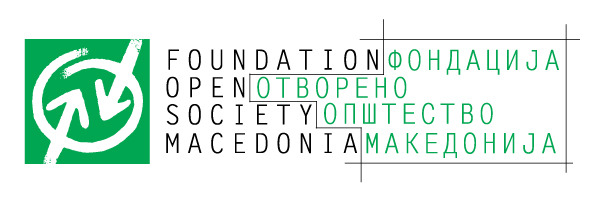 Име на понудувачот НационалностВодач*Партнер 2*итн.*Име и презимеАдреса:Телефон:Факс:Електронска пошта:Целина бр 1:Вкупно без опции-доплати[………..]УСД[…со зборови……..] […со зборови……..] со ДДВНАПОМЕНА која важи само за оваа Целина. Буџетот на ФООМ за оваа целина е 40.000,00 УСД. Ќе се набават максимален број на парчиња од избраниот модел. За пресметковни цели овде се наведува вкупна цена на 300 парчиња од најевтиниот понуден модел (варијанта 1) кој одговара на барањата на ФООМ. Дозволено е (но не е задолжително) да се понудат најмногу 5 варијанти. Секоја од нив ќе биде бодувана одвоено.НАПОМЕНА која важи само за оваа Целина. Буџетот на ФООМ за оваа целина е 40.000,00 УСД. Ќе се набават максимален број на парчиња од избраниот модел. За пресметковни цели овде се наведува вкупна цена на 300 парчиња од најевтиниот понуден модел (варијанта 1) кој одговара на барањата на ФООМ. Дозволено е (но не е задолжително) да се понудат најмногу 5 варијанти. Секоја од нив ќе биде бодувана одвоено.НАПОМЕНА која важи само за оваа Целина. Буџетот на ФООМ за оваа целина е 40.000,00 УСД. Ќе се набават максимален број на парчиња од избраниот модел. За пресметковни цели овде се наведува вкупна цена на 300 парчиња од најевтиниот понуден модел (варијанта 1) кој одговара на барањата на ФООМ. Дозволено е (но не е задолжително) да се понудат најмногу 5 варијанти. Секоја од нив ќе биде бодувана одвоено.НАПОМЕНА која важи само за оваа Целина. Буџетот на ФООМ за оваа целина е 40.000,00 УСД. Ќе се набават максимален број на парчиња од избраниот модел. За пресметковни цели овде се наведува вкупна цена на 300 парчиња од најевтиниот понуден модел (варијанта 1) кој одговара на барањата на ФООМ. Дозволено е (но не е задолжително) да се понудат најмногу 5 варијанти. Секоја од нив ќе биде бодувана одвоено.НАПОМЕНА која важи само за оваа Целина. Буџетот на ФООМ за оваа целина е 40.000,00 УСД. Ќе се набават максимален број на парчиња од избраниот модел. За пресметковни цели овде се наведува вкупна цена на 300 парчиња од најевтиниот понуден модел (варијанта 1) кој одговара на барањата на ФООМ. Дозволено е (но не е задолжително) да се понудат најмногу 5 варијанти. Секоја од нив ќе биде бодувана одвоено.Начин на плаќање:[………..] дена по испорака и извршен технички прием (да не се наведуваат општи формилации „вирмански“, „по фактура“ и сл. туку да се наведе моментот кога се очекува плаќањето)[………..] дена по испорака и извршен технички прием (да не се наведуваат општи формилации „вирмански“, „по фактура“ и сл. туку да се наведе моментот кога се очекува плаќањето)[………..] дена по испорака и извршен технички прием (да не се наведуваат општи формилации „вирмански“, „по фактура“ и сл. туку да се наведе моментот кога се очекува плаќањето)[………..] дена по испорака и извршен технички прием (да не се наведуваат општи формилации „вирмански“, „по фактура“ и сл. туку да се наведе моментот кога се очекува плаќањето)Период на завршување на работите за Целината:Период на завршување на работите за Целината:[……..]работни денови за испорака на моделот даден како варијанта 1Согласни сме да ни се наплатат пенали во висина од [……..]% по ден од вредноста на задоцнетата опрема без разлика која варијанта од понудата ќе избере ФООМСогласни сме да ни се наплатат пенали во висина од [……..]% по ден од вредноста на задоцнетата опрема без разлика која варијанта од понудата ќе избере ФООМДолжина на гарантниот рок за опремата од оваа Целина (за варијанта 1):Должина на гарантниот рок за опремата од оваа Целина (за варијанта 1):[……..]месеци[……..]месеци[……..]месециЦелина бр 2:Вкупно без опции-доплати (дадени со сина боја)[………..]УСД[…со зборови……..] […со зборови……..] со ДДВНачин на плаќање:[………..] дена по испорака и извршен технички прием (да не се наведуваат општи формилации „вирмански“, „по фактура“ и сл. туку да се наведе моментот кога се очекува плаќањето)[………..] дена по испорака и извршен технички прием (да не се наведуваат општи формилации „вирмански“, „по фактура“ и сл. туку да се наведе моментот кога се очекува плаќањето)[………..] дена по испорака и извршен технички прием (да не се наведуваат општи формилации „вирмански“, „по фактура“ и сл. туку да се наведе моментот кога се очекува плаќањето)[………..] дена по испорака и извршен технички прием (да не се наведуваат општи формилации „вирмански“, „по фактура“ и сл. туку да се наведе моментот кога се очекува плаќањето)Период на завршување на работите за Целината:Период на завршување на работите за Целината:[……..]работни денови за испоракаСогласни сме да ни се наплатат пенали во висина од [……..]% по ден од вредноста на задоцнетата опремаСогласни сме да ни се наплатат пенали во висина од [……..]% по ден од вредноста на задоцнетата опремаДолжина на гарантниот рок за опремата од оваа Целина:Должина на гарантниот рок за опремата од оваа Целина:[……..]месеци (да се наведе за сите компоненти од целината)[……..]месеци (да се наведе за сите компоненти од целината)[……..]месеци (да се наведе за сите компоненти од целината)Целина бр 3:Вкупно без опции-доплати[………..]УСД[…со зборови……..] […со зборови……..] без ДДВНачин на плаќање:[………..] дена по испорака и извршен технички прием (да не се наведуваат општи формилации „вирмански“, „по фактура“ и сл. туку да се наведе моментот кога се очекува плаќањето)[………..] дена по испорака и извршен технички прием (да не се наведуваат општи формилации „вирмански“, „по фактура“ и сл. туку да се наведе моментот кога се очекува плаќањето)[………..] дена по испорака и извршен технички прием (да не се наведуваат општи формилации „вирмански“, „по фактура“ и сл. туку да се наведе моментот кога се очекува плаќањето)[………..] дена по испорака и извршен технички прием (да не се наведуваат општи формилации „вирмански“, „по фактура“ и сл. туку да се наведе моментот кога се очекува плаќањето)Период на завршување на работите за Целината:Период на завршување на работите за Целината:[……..]работни денови за испоракаСогласни сме да ни се наплатат пенали во висина од [……..]% по ден од вредноста на задоцнетата опремаСогласни сме да ни се наплатат пенали во висина од [……..]% по ден од вредноста на задоцнетата опремаДолжина на гарантниот рок за опремата од оваа Целина:Должина на гарантниот рок за опремата од оваа Целина:[……..]месеци[……..]месеци[……..]месециЦелина бр 4:Вкупно без опции-доплати за Варијанта 1[………..]УСД[…со зборови……..] […со зборови……..] без ДДВНАПОМЕНА која важи само за оваа Целина. За пресметковни цели овде се наведува вкупна цена од најевтиниот понуден модел (варијанта 1) кој одговара на барањата на ФООМ. Дозволено е (но не е задолжително) да се понудат најмногу 3 варијанти. Секоја од нив ќе биде бодувана одвоено.НАПОМЕНА која важи само за оваа Целина. За пресметковни цели овде се наведува вкупна цена од најевтиниот понуден модел (варијанта 1) кој одговара на барањата на ФООМ. Дозволено е (но не е задолжително) да се понудат најмногу 3 варијанти. Секоја од нив ќе биде бодувана одвоено.НАПОМЕНА која важи само за оваа Целина. За пресметковни цели овде се наведува вкупна цена од најевтиниот понуден модел (варијанта 1) кој одговара на барањата на ФООМ. Дозволено е (но не е задолжително) да се понудат најмногу 3 варијанти. Секоја од нив ќе биде бодувана одвоено.НАПОМЕНА која важи само за оваа Целина. За пресметковни цели овде се наведува вкупна цена од најевтиниот понуден модел (варијанта 1) кој одговара на барањата на ФООМ. Дозволено е (но не е задолжително) да се понудат најмногу 3 варијанти. Секоја од нив ќе биде бодувана одвоено.НАПОМЕНА која важи само за оваа Целина. За пресметковни цели овде се наведува вкупна цена од најевтиниот понуден модел (варијанта 1) кој одговара на барањата на ФООМ. Дозволено е (но не е задолжително) да се понудат најмногу 3 варијанти. Секоја од нив ќе биде бодувана одвоено.Начин на плаќање:[………..] дена по испорака и извршен технички прием (да не се наведуваат општи формилации „вирмански“, „по фактура“ и сл. туку да се наведе моментот кога се очекува плаќањето)[………..] дена по испорака и извршен технички прием (да не се наведуваат општи формилации „вирмански“, „по фактура“ и сл. туку да се наведе моментот кога се очекува плаќањето)[………..] дена по испорака и извршен технички прием (да не се наведуваат општи формилации „вирмански“, „по фактура“ и сл. туку да се наведе моментот кога се очекува плаќањето)[………..] дена по испорака и извршен технички прием (да не се наведуваат општи формилации „вирмански“, „по фактура“ и сл. туку да се наведе моментот кога се очекува плаќањето)Период на завршување на работите за Целината:Период на завршување на работите за Целината:[……..]работни денови за испоракаСогласни сме да ни се наплатат пенали во висина од [……..]% по ден од вредноста на задоцнетата опремаСогласни сме да ни се наплатат пенали во висина од [……..]% по ден од вредноста на задоцнетата опремаДолжина на гарантниот рок за опремата од оваа Целина:Должина на гарантниот рок за опремата од оваа Целина:[……..]месеци[……..]месеци[……..]месециЦелина бр 5:Вкупно без опции-доплати[………..]УСД[…со зборови……..] […со зборови……..] без ДДВНачин на плаќање:[………..] дена по испорака и извршен технички прием (да не се наведуваат општи формилации „вирмански“, „по фактура“ и сл. туку да се наведе моментот кога се очекува плаќањето)[………..] дена по испорака и извршен технички прием (да не се наведуваат општи формилации „вирмански“, „по фактура“ и сл. туку да се наведе моментот кога се очекува плаќањето)[………..] дена по испорака и извршен технички прием (да не се наведуваат општи формилации „вирмански“, „по фактура“ и сл. туку да се наведе моментот кога се очекува плаќањето)[………..] дена по испорака и извршен технички прием (да не се наведуваат општи формилации „вирмански“, „по фактура“ и сл. туку да се наведе моментот кога се очекува плаќањето)Период на завршување на работите за Целината:Период на завршување на работите за Целината:[……..]работни денови за набавкаСогласни сме да ни се наплатат пенали во висина од [……..]% по ден од вредноста на задоцнетата опремаСогласни сме да ни се наплатат пенали во висина од [……..]% по ден од вредноста на задоцнетата опремаДолжина на гарантниот рок за опремата од оваа Целина:Должина на гарантниот рок за опремата од оваа Целина:[……..]месеци[……..]месеци[……..]месециДоколку ФООМ ги набави следните (да се наведе) Целини од нас, одобруваме дополнителен попуст:Доколку ФООМ ги набави следните (да се наведе) Целини од нас, одобруваме дополнителен попуст:[……..]% од вкупната цена на Целина 1 и Целина 2(да се модифицира)[……..]% од вкупната цена на Целина 1 и Целина 2(да се модифицира)[……..]% од вкупната цена на Целина 1 и Целина 2(да се модифицира)СИТЕ уреди мораат да ги усполнуваат или надминуваат барањата во следнава спецификација.Означете со √ на за тоа предвидените места (Потв. □)  за секоја позиција дека она што го нудите го исполнува ова барање. Ако се нудат варијанти, за секоја, Анекс I и Анекс II треба да се повторат во целостABB1CDEFG   Поз.меркаколич.ОписЕдинечна цена [со ДДВ]УСДВкупно[со ДДВ]УСДВреме на испорака [работни денови]Гарантен период [месеци]Опрема за ФООМТаблети за следење настава на Интернетпарч300Таблет со минимално бараната конфигуација и најниска цена (Варијанта 1) тип ................... производител ..............................парч1Таблет со минимално бараната конфигуација (Варијанта 2) тип ................... производител ............................ (ОПЦИЈА)парч1Таблет со минимално бараната конфигуација (Варијанта 3) тип ................... производител ............................ (ОПЦИЈА)парч1Таблет со минимално бараната конфигуација (Варијанта 4) тип ................... производител ............................ (ОПЦИЈА)парч1Таблет со минимално бараната конфигуација (Варијанта 5) тип ................... производител ............................ (ОПЦИЈА)Таблети за ФООМ, (без опциите обележени со сино) ВКУПНО:Таблети за ФООМ, (без опциите обележени со сино) ВКУПНО:СИТЕ уреди мораат да ги усполнуваат или надминуваат барањата во следнава спецификација.Означете со √ на за тоа предвидените места (Потв. □)  за секоја позиција дека она што го нудите го исполнува ова барање. Ако се нудат варијанти, за секоја, Анекс I и Анекс II треба да се повторат во целостABB1CDE   Поз.меркаколич.ОписЕдинечна цена [со ДДВ]УСДВкупно[со ДДВ]УСДОпрема за ФООМКомпјутерска опрема за ФООМ, Персонален сметач (Desktop Computer)парч12Персонален сметач со минимално бараната конфигуацијаКомпјутерска опрема за ФООМ, Персонален сметач (Desktop Computer), Опции-доплата по парчепарч1Intel i5 CPUпарч1256GB SSDпарч124” Monitor (same brand as PC)парч1Speakers (ист бренд со PC ќе се смета за предност)Компјутерска опрема за ФООМ, Пренослив персонален сметач (Notebook)парч60Пренослив персонален сметач (Notebook) со минимално бараната конфигуацијаКомпјутерска опрема за ФООМ, Пренослив персонален сметач (Notebook), Опции-доплата по парчепарч1Intel i3 CPUпарч1256GB SSDпарч18GB RAMпарч1Carry CaseКомпјутерска опрема (без опциите обележени со сино) ВКУПНО:*Компјутерска опрема (без опциите обележени со сино) ВКУПНО:*(Опција) Испорака до следните училишта:ПОУ Дитуриа,с.Љубин, Сарај; ОУ Браќа Рамиз и Хамид, Скопје; ООУ Светозар Марковиќ, с. Старо Нагоричане; ООУ Св.Кирил и Методиј, с.Кучевиште; ООУ Страшо Пинџур, с.Карбинци; ООУ Рајко  Жинзифов, Оризари Велес; ООУ Мустафа Кемал Ататурк, с.Долно Количани; ООУ Неџати Зекирија, с.Коџаџик од Центар Жупа; ООУ Гоце Делчев, Василево; ООУ Браќа Рибар, Табановце;  (Опција) Испорака до следните училишта:ПОУ Дитуриа,с.Љубин, Сарај; ОУ Браќа Рамиз и Хамид, Скопје; ООУ Светозар Марковиќ, с. Старо Нагоричане; ООУ Св.Кирил и Методиј, с.Кучевиште; ООУ Страшо Пинџур, с.Карбинци; ООУ Рајко  Жинзифов, Оризари Велес; ООУ Мустафа Кемал Ататурк, с.Долно Количани; ООУ Неџати Зекирија, с.Коџаџик од Центар Жупа; ООУ Гоце Делчев, Василево; ООУ Браќа Рибар, Табановце;  СИТЕ уреди мораат да ги усполнуваат или надминуваат барањата во следнава спецификација.Означете со √ на за тоа предвидените места (Потв. □)  за секоја позиција дека она што го нудите го исполнува ова барање. Ако се нудат варијанти, за секоја, Анекс I и Анекс II треба да се повторат во целостABB1CDE   Поз.меркаколич.ОписЕдинечна цена [со ДДВ]УСДВкупно[со ДДВ]УСДОпрема за ФООММултифункциски фотокопирни уредипарч8Мултифункциски уреди тип ..................... со бараната минимална конфигуацијаОпции-доплата по парчепарч1Тонер од истиот производител за  .... копиипарч1Компатибилен тонер препорачан од производителот за  .... копииМултифункциски фотокопирни уреди (без опциите обележени со сино) ВКУПНО:*Мултифункциски фотокопирни уреди (без опциите обележени со сино) ВКУПНО:*(Опција) Испорака и инсталација до следните училишта:ПОУ Дитуриа,с.Љубин, Сарај; ООУ Св.Кирил и Методиј, с.Кучевиште; ООУ Рајко  Жинзифов, Оризари Велес; ООУ Мустафа Кемал Ататурк, с.Долно Количани; ООУ Гоце Делчев, Василево(Опција) Испорака и инсталација до следните училишта:ПОУ Дитуриа,с.Љубин, Сарај; ООУ Св.Кирил и Методиј, с.Кучевиште; ООУ Рајко  Жинзифов, Оризари Велес; ООУ Мустафа Кемал Ататурк, с.Долно Количани; ООУ Гоце Делчев, ВасилевоСИТЕ уреди мораат да ги усполнуваат или надминуваат барањата во следнава спецификација.Означете со √ на за тоа предвидените места (Потв. □)  за секоја позиција дека она што го нудите го исполнува ова барање. Ако се нудат варијанти, за секоја, Анекс I и Анекс II треба да се повторат во целостABB1CDEFG   Поз.меркаколич.ОписЕдинечна цена [со ДДВ]УСДВкупно[со ДДВ]УСДВреме на испорака [работни денови]Гарантен период [месеци]Опрема за ФООМСмарт интерактивни таблипарч7Интерактивна табла со минимално бараната конфигуација и најниска цена (Варијанта 1) тип ................... производител ..............................парч1Смарт табла со минимално бараната конфигуација (Варијанта 2) тип ................... производител ............................ (ОПЦИЈА)парч1Смарт табла со минимално бараната конфигуација (Варијанта 3) тип ................... производител ............................ (ОПЦИЈА)Проектор за употреба со таблата (ОПЦИЈА)парч1Компатибилен проектор кој би се приклучил на таблата тип/производител: ...........................Смарт интерактивен панелпарч1Интерактивен панел со минимално бараната конфигуација и најниска цена (Варијанта 1) тип ................... производител ..............................парч1Интерактивен панел со минимално бараната конфигуација (Варијанта 2) тип ................... производител ............................ (ОПЦИЈА)парч1Интерактивен панел со минимално бараната конфигуација (Варијанта 3) тип ................... производител ............................ (ОПЦИЈА)Таблети за ФООМ, (без опциите обележени со сино) ВКУПНО:Таблети за ФООМ, (без опциите обележени со сино) ВКУПНО:(Опција) Испорака и монтажа до следните училишта:ПОУ Дитуриа,с.Љубин, Сарај; ООУ Св.Кирил и Методиј, с.Кучевиште; ООУ Рајко  Жинзифов, Оризари Велес; ООУ Мустафа Кемал Ататурк, с.Долно Количани; ООУ Браќа Рибар, Табановце;  (Опција) Испорака и монтажа до следните училишта:ПОУ Дитуриа,с.Љубин, Сарај; ООУ Св.Кирил и Методиј, с.Кучевиште; ООУ Рајко  Жинзифов, Оризари Велес; ООУ Мустафа Кемал Ататурк, с.Долно Количани; ООУ Браќа Рибар, Табановце;  СИТЕ уреди мораат да ги усполнуваат или надминуваат барањата во следнава спецификација.Означете со √ на за тоа предвидените места (Потв. □)  за секоја позиција дека она што го нудите го исполнува ова барање. Ако се нудат варијанти, за секоја, Анекс I и Анекс II треба да се повторат во целостABB1CDE   Поз.меркаколич.ОписЕдинечна цена [со ДДВ]УСДВкупно[со ДДВ]УСДПроектор за ФООМПроекторпарч19Проектор со минимално бараната конфигуација тип ..........................парч1Проектор тип .......................... (да се наведе само разликата во цена помеѓу овој модел и понудениот со минимална конфигурација) Опции-доплата по парчеПроектор (без опциите обележени со сино) ВКУПНО:*Предмет:Договор за купување / продажба и одржување на компјутерска опрема Проект:ОбОбразование на помалите етнички заеднициППроизводЕдинечна цена КолВкупна цена ПСпецификацијаЕдинечна цена КолВкупна цена 1Мултифункциски принтер модел хххххххххх, Ххххххххх$хххх.008$хх,ххх.001$хххх.008$хх,ххх.001$хххх.008$хх,ххх.00$xxx..002вкупно$хх,287.00Продавач:Купувач:ХХХХХХХ - СкопјеФОО - Македонија